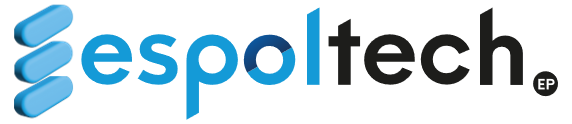                                                                                                                                                                                                                   EMPRESA PÚBLICA DE SERVICIOS ESPOL-TECH E.P.                                                                                                                          Literal a1) Organigrama de la instituciónArt. 7 de la Ley Orgánica de Transparencia y Acceso a la Información Pública - LOTAIPArt. 7 de la Ley Orgánica de Transparencia y Acceso a la Información Pública - LOTAIPArt. 7 de la Ley Orgánica de Transparencia y Acceso a la Información Pública - LOTAIPLiteral a1) Estructura orgánica funcionalLiteral a1) Estructura orgánica funcionalLiteral a1) Estructura orgánica funcional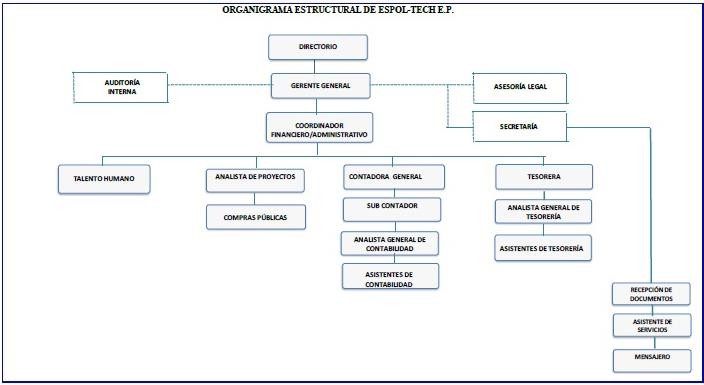 LINK PARA DESCARGAR EL ESTATUTO ORGÁNICO / ESTATUTO POR PROCESOSLINK PARA DESCARGAR EL ESTATUTO ORGÁNICO / ESTATUTO POR PROCESOSLINKFECHA ACTUALIZACIÓN DE LA INFORMACIÓN:31/07/202331/07/2023PERIODICIDAD DE ACTUALIZACIÓN DE LA INFORMACIÓN:MENSUALMENSUALUNIDAD POSEEDORA DE LA INFORMACION - LITERAL a1):TALENTO HUMANOTALENTO HUMANORESPONSABLE DE LA UNIDAD POSEEDORA DE LA INFORMACIÓN DEL LITERAL a1):MARY SALAZAR AVILAMARY SALAZAR AVILACORREO ELECTRÓNICO DEL O LA RESPONSABLE DE LA UNIDAD POSEEDORA DE LA INFORMACIÓN:msalazara@espol.edu.ecmsalazara@espol.edu.ecNÚMERO TELEFÓNICO DEL O LA RESPONSABLE DE LA UNIDAD POSEEDORA DE LA INFORMACIÓN:(04) 2269159(04) 2269159